Trinity Tots Nursery 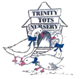 Food Play PolicyAt Trinity Tots Nursery we ensure any food we use for play with the children is carefully supervised. We will also use the following procedures to ensure children are kept safe: Choking hazards are checked and avoided We will not use whole jelly cubes for play. If we do use jelly to enhance our play then all jelly will be prepared with water as per the instructions and then usedSmall objects such as dried pasta and pulses will only be used for older children and under supervisionAll allergies and intolerances will be checked, and activities will be adapted to suit all children’s needs so no child is excludedAll activities including food will be included on the planning sheets showing all allergens, so all staff and parents are aware of the ingredientsChildren’s allergies will be visible to staff when placing out food play activities to ensure all needs are metAny cooking activities will be checked prior to start to ensure all children are able use all the ingredients based on their individual needsWe will not use food in play unless it enhances the opportunities children are receiving from the activity. Many of the foods will be reused in other activities, especially the dry materials.